МБОУ СОШ № 1Конспект открытого урока по математике в 1 классе												Выполнила: Милицына Е.В. г. Кулебаки, 2012 г.Тема: Закрепление сложения и вычитания в пределах 10.Цель: Закрепить знание состава чисел в пределах 10, умение выполнять действия сложение и вычитание, умение решать простые задачи, ориентироваться в пространстве.Развивать внимание, память, мышление, математическую речь, коммуникативные навыки.Воспитывать интерес к математике и окружающему миру, сплоченность и инициативность.Оборудование урока:Компьютерная презентация.Индивидуальные карточки («путевой лист»).Дифференцированные карточки для самостоятельной работы.Слайд 1Слайд 2Слайд 3Слайд 3Слайд 4Слайд 5Слайд 6Слайд 7Слайд 8Слайд 9Слайд 10Слайд 11Слайд 12Слайд 13Слайд 14Слайд 15Орг. моментПрозвенел и смолк звонок, это начался урок:Мы за парты дружно сели, друг на друга посмотрели.Спины, плечи распрямили, руки ровно положилиВ путь за знаньями пора! Вы готовы, детвора?Целеполагание.Посмотрите на экран и подумайте над чем мы будем сегодня работать?
Правильно: мы будем решать примеры и задачи, продолжать знакомиться с геометрическими фигурами, неравенствами. А так как это мы уже выполняли на предыдущих уроках, то сегодня тема «Закрепление полученных знаний». А чтобы было интересно, мы отправимся в путешествие. Какие качества необходимы нам в путешествии? Конечно, наблюдательность, внимание, логика, дружба. Вот всё это нам пригодится.В помощь каждому на парте путеводный лист, учебник и тетрадь.В путь, ребята.Актуализация знанийКак-то раз в лесу густом, под березовым кустом.Медведь построил карусель, пригласил лесных зверейПокататься на ней.Лесные звери живут далеко. В разных уголках леса. Им необходимо доехать до карусели.А на чем они поедут, мы узнаем, поработав с геометрическим материалом.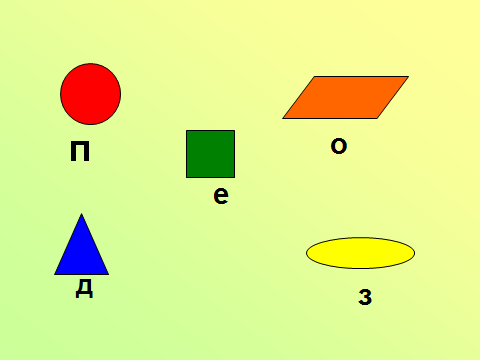 - Назовите фигуру в левом верхнем углу, укажите её цвет (КРУГ)-Назовите фигуру в нижнем правом углу, укажите её цвет (ОВАЛ)-А где находится квадрат? Какого он цвета?А это что за фигура? (ПРЯМОУГОЛЬНИК)- Укажите, её местоположение.- Назовите фигуру в левом нижнем углу, укажите её цвет.Молодцы! Справились с заданием. Но это еще не всё. Обратите внимание на буквы, которые стоят под фигурами. Составьте слово, и вы узнаете, на чем звери поедут к медведю в гости, чтобы покататься на карусели.Но вот беда, поезд не может тронуться с места. Нужно посчитать до 20 в прямом и обратном порядке. Поможем поезду? Молодцы ребята! Теперь можно смело отправляться в путешествие, так как вы правильно назвали все фигуры, знаете счет в пределах 20.И первая наша станция «Знай-ка». На этой станции живет, отгадайте:На ветке не птичка – зверек-невеличка,Мех – теплый, как грелка. Кто же это? Что вы знаете о белках?Приготовила вам белочка грибочки. А почему грибочки? Как вы думаете?А теперь внимание, слушаем задание. Фигуры вы все назвали верно. Сейчас в фигурах вы будете писать ответы на мои вопросы.- Запишите в треугольник число, которое стоит перед числом 9- В квадрат – число, которое стоит за числом 5- В овал – число, которое на 1 больше, чем 3- В круг – число на 1 меньше, чем 10- В четырехугольник – число, которое стоит между числами 4 и 6Самопроверка.Кто выполнил всё правильно?Кто сделал одну ошибку?Молодцы! Белочка садится в вагон, и мы трогаемся в путь.Подъехали к станции «Сосчитай-ка»Отгадайте, кто здесь живет?Это что за зверь лесной? Встал, как столбик под соснойИ стоит среди травы – уши больше головы.Нужно помочь зайке назвать состав чисел, чтобы его взяли в путешествие.А некоторые ребята будут работать самостоятельно.Молодцы, как вы дружно справились с заданием. Зайка садиться в вагон и поезд приближается к следующей станции.Станция «Поиграй-ка»И что же видят белочка и зайка. Около пруда сидят кот, ёжик и лисенок.А кто из вас любит ловить рыбу? А, где ты ловишь её?А какая рыба попадается?Они тоже хотят в путешествие, но сначала нужно узнать, кто лучший рыболов. Чтобы это узнать нужно решить все примеры.На разлинованной части маршрутного листа решаем примеры. Если ответ примера совпадает с ответом на поплавочке, значит рыбка поймалась. Кто же лучший рыболов?Все звери садятся в вагон и продолжают путешествие.Следующая станция называется «Отдыхай-ка»Физ. минуткаТолько в лес мы все зашли, появились комары.Руки вверх – хлопок, другой.Дальше по лесу шагаем и медведя мы встречаем.Руки за голову кладем и вразвалочку идем.Зайчик быстро скачет в поле, очень весело на воле.Подражаем мы зайчишке, непоседы – ребятишки.Работа над задачейСледующая станция «Соображай-ка»Здесь нам нужно решить задачи, а задачи для вас приготовил… Вы узнаете, если отгадаете ребус.Как-то вечером к медведю на пирог пришли соседи:Ёж, барсук, енот, косой, вол с плутовкою – лисой.А медведь никак не мог разделить на всех пирог.От труда медведь вспотел, он считать ведь не умел.Помоги ему скорей, посчитай-ка всех зверей.Перед тем, как отправится в путешествие, поезд залил 10 л топлива. Он уже израсходовал 6 л. Сколько литров осталось?Ну, ребята молодцы. А сейчас давайте поезду дадим немного отдохнуть и поработаем в учебнике. Открываем с. 23 задача 5. Вспоминаем, как работать над задачей.Что известно в задаче?Что нужно узнать?Как решить задачу?Почему выбрали действие сложение?Какой ответ в задаче?Самостоятельно решаем задачу в тетради на печатной основе1 вариант – с. 11 № 1 вверху2 вариант – с. 11 № 1 внизуРассказать как решили задачу?Кто согласен с таким решением?Следующая станция «Выполняй-ка»Сейчас мы должны преодолеть самое трудное препятствие и от действий каждого из вас зависит как закончится путешествие. Выполним последнее задание на маршрутном листе.Дифференцированная работа: 1 – группа расставляет знаки сравнения; 2 группа – подчеркивает верные равенства и неравенства; 3 группа – составляет из данных цифр верные равенства и неравенства.1 группа:                          2 группа:                              3 группа:3+4   8                              3+4‹8                                      6 8 29   10-2                             9‹10-22+5   7                              2+5=74-0    0                              4-0=06+3   10                            6+3›10Самопроверка с доски.Звери очень довольны, что добрались до карусели. Ребята, вы были такие внимательные, наблюдательные. Они хотят вас отблагодарить и сказать вам волшебное слово. А чтобы его прочитать, нужно расставить числа в порядке возрастания.2   4   6   1   3   7   5п   с   б   с   а   о   иВот путешествие благополучно закончилось. Каких зверей мы встречали?А кто лишний?Почему?Эти животные обитают в наших лесах. А что мы должны делать, чтоб они не исчезали?РефлексияКому понравилось путешествие и не было трудно поднимите руки высоко, а кто затруднялся в выполнении заданий – поставит поднятую руку на парту.Урок окончен.Приветствуют учителя, настраиваются на учебную деятельность.Личностные У.Д.Дети анализируют записи на экране и с помощью учителя определяют цели урока. Регулятивные У.Д.Дети закрепляют знания геометрических фигур, отмечают их на путевом листе. Познавательные УД.Составляют слово из букв под фигурами. Общеучебные УД.Прямой и обратный счет в пределах 20. Познавательный УД.Отгадывают загадку и отвечают на вопросы. Общеучебные УД.Применяют ранее полученные знания в математическом диктанте. Познавательные УД.Повторяют состав чисел в пределах 10. Познавательные УД.Решают примеры.Познавательные УД.Составляют собственные ответы с ответами на доске. Регулятивные УД.Выполняют действия со словами. Коммуникативные УД.Разгадывание ребуса. Общеучебные УД.Устные вычисления. Познавательные УД.Анализ и решение задач. Познавательные УД.Самостоятельная работа учащихся. Познавательные УД.Проверка и коррекция решения задачи. Регулятивные УД.Выполнение дифференцированных заданий. Познавательные УД.Регулятивные УД.Структуирование знаний натурального ряда. Познавательные УД.Устанавливают на основе вопросов учителя причинно-следственные связи. Общеучебные УД.Саморегуляция. Регулятивные УД. 